Об организации и проведении промежуточной аттестации учащихся 2-8,10 классов в 2020-2021 учебном году       В соответствии с частью 3 ст. 17, п. 10 ч. 3 ст. 28, ч. 3 ст. 34, ч. 1 ст. 58 Федерального закона от 29.12.2012 № 273-ФЗ «Об образовании в Российской Федерации», Уставом МАОУ «Гимназия №4», Положением о формах, порядке, периодичности текущего контроля успеваемости, промежуточной аттестации обучающихся, решением педагогического совета  гимназии (протокол № 1  от 23.01.2021г.), а также в целях повышения качества получаемого образования и обеспечения системности в работе со слабоуспевающими Приказываю:1.Организовать  промежуточную аттестацию за 2020-2021 учебный год по всем предметам учебного плана для обучающихся  2-8,10 классов с 26.04.2021 г. по 25.05.2021 г.2.Утвердить  график промежуточной аттестации особого порядка учащихся 8,10 классов. (Приложение №1).3.Утвердить формы проведения промежуточной аттестации особого порядка:4. Утвердить списки учащихся 8,10 классов для сдачи промежуточной аттестации по предметам по выбору. (Приложение №2)5.  Создать аттестационную комиссию на период проведения промежуточной аттестации в следующем составе:4 классы – председатель – зам.директора Сайфуллина Л.Р.5 классы - председатель – зам.директора Шаменкова И.В.6 -7 классы – председатель – зам.директора Батталова Г.Н.8 классы – председатель – зам.директора Нафикова Е.В.10 классы – председатель – зам.директора  Нурдавлетова Р.Р.6. Председателям аттестационных комиссии руководствоваться  Положением о системе, формах, порядке, периодичности текущего контроля успеваемости, промежуточной аттестации обучающихся.7. Учителям-предметникам:-провести промежуточную аттестацию по предметам во 2-8, 10 классах согласно приказу;- осуществлять проверку контрольных работ в течение 3-х дней с момента выполнения работы. Анализ контрольных работ и протокол сдать заместителям директора (Приложение №3) . -назначить повторный мониторинг до 31 мая 2021 г.  учащимся,  получившим неудовлетворительные оценки.8. Учителям-предметникам обеспечить дополнительные занятия с неуспевающими обучающимся в период подготовки к итоговой аттестации.9. Заведующим кафедр:- до 18.04.2021 года   рассмотреть материалы по  учебным предметам для подготовки к промежуточной аттестации учащихся на заседаниях кафедр- до 20.04.2021 г. сдать материалы промежуточной аттестации по предметам заместителям директора.- до 23.05.2021 года обсудить результаты промежуточной  аттестации  на заседаниях кафедр.10.Классным руководителям 2-8,10 классов довести до сведения родителей (законных представителей) итоги  промежуточной аттестации.11. Заместителю директора Нурдавлетовой Р.Р.:- представить на педагогическом совете «31» мая  2021 года анализ итогов промежуточной аттестации учащихся для принятия решения об их переводе (условном переводе) на следующий уровень образования, в следующий класс;- подготовить проект приказа о переводе учащихся на основании итогов промежуточной аттестации;12. Обеспечить хранение протоколов аттестационных комиссий в течение одного года.13.  Контроль за исполнением приказа оставляю за собой.Директор                                       				И.А.СилантьеваПриложение №1 к приказу №98  от 12.04.2021г.График промежуточной аттестации 8,10 классовза 2020-2021 учебный годПриложение №2 к приказу №98  от 12.04.2021г.Списки учащихся 8,10 классов для прохождения промежуточной аттестации по предметам по выбору8 классы10 классыПриложение №3 к приказу №98  от 12.04.2021г.Протоколитоговой промежуточной  аттестации учащихся 10 а классапо русскому языку в 10 ___классе МАОУ «Гимназия №4» городского округа г.Стерлитамак Республики БашкортостанФамилия, имя, отчество председателя комиссии  ___________________________________Фамилия, имя, отчество учителя   ________________________________________________Фамилия, имя, отчество ассистента _______________________________________________Дата проведения экзамена «___»__________2021 г.Председатель экзаменационной комиссии                                Учитель                                                                          Ассистенты  							         Приложение №3 к приказу №98  от 12.04.2021г.Протоколитоговой промежуточной  аттестации учащихся ____ классапо _________  в _____ классе МАОУ «Гимназия №4» городского округа г.Стерлитамак Республики БашкортостанФамилия, имя, отчество председателя комиссии  __________________________________Фамилия, имя, отчество учителя   ________________________________________________Фамилия, имя, отчество ассистента ______________________________________________Дата проведения экзамена «________»__________2021 г.Председатель экзаменационной комиссии                                Учитель                                                                                         Ассистенты  						                      Башҡортостан Республикаһы                                                        Стәрлетамаҡ ҡалаһыҡала округыныңмуниципаль автономиялыдөйөм белем биреүучреждениеһы« 4-се гимназия»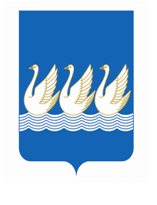 Муниципальное автономное общеобразовательноеучреждение«Гимназия №4»городского округагород СтерлитамакРеспублики БашкортостанБОЙОРОҡ                                                                                                                                                                                                                                                                                                                                                                                                                                                                                                                                                                                                                                                                                                                                                                                                                                                                                                                                                                                                                                                                                                                                                                                                                                                                                                                                                                                                                                                                                                                                                                                                                                                                                                                                                                                                                                                                                                                                                                                                                                                                                                                                                                                                                                                                                                                                                                                                                                                                                                                                                                                                                                                                                                                                                                                                                                                                                                                                                                                                                                                                                                                                                                                                                                                                                                                                                                                                                                                                                                                                                                                                                                                                                                                                                                                                                                                                                                                                                                                                                                                                                                                                                                                                                                                                                                                                                                                                                                                                                                                                                                                                                                                                                                                                                                                                                                                                                                                                                                                                                                                                                                                                                                                                                                                                                                                                                                                                                                                                                                                                                                                                                                                                                                                                                                                                                                                                                                                                                                                                                                                                                                                                                                                                                                                                                                                                                                                                                                                                                                                                                                                                                                                                                                                                                                                                                                                                                                                                                                                                                                                                                                                                                                                                                                                                                                                                                                                                                                                                                                                                                                                                                                                                                                                                                                                                                                                                                                                                                                                                                                                                                                                                                                                                                                                                                                                                                                                                                                                                                                                                                                                                                                                                                                                                                                                                                                                                                                                                                                                                                                                                                                                                                                                                                                                                                                                                                                                                                                                                                                                                                                                                                                                                                                                                                                                                                                                                                                                                                                                                                                                                                                                                                                                                                                                                                                                                                                                                                                                                                                                                                                                                                                                                                                                                                                                                                                                                                                                                                                                                                                                                                                                                                                                                                                                                                                                                                                                                                                                                                                                                                                                                                                                                                                                                                                                                                                                                                                                                                                                                                                                                                                                                                                                                                                                                                                                                                                                                                                                                                                                                                                                                                                                                                                                                                                                                                                                                                                                                                                                                                                                                                                                                                                                                                                                                                                                                                                                                                                                                                                                                                                                                                                                                                                                                                                                                                                                                                                                                                                                                                                                                                                                                                                                                                                                                                                                                                                                                                                                                                                                                                                                                                                                                                                                                                                                                                                                                                                                                                                                                                                                                                                                                                                                                                                                                                                                                                                                                                                                                                                                                                                                                                                                                                                                                                                                                                                                                                                                                                                                                                                                                                                                                                                                                                                                                                                                                                                                                                                                                                                                                                                                                                                                                                                                                                                                                                                                                                                                                                                                                                                                                                                                                                                                                                                                                                                                                                                                                                                                                                                                                                                                                                                                                                                                                                                                                                                                                                                                                                                                                                                                                                                                                                                                                                                                                                                                                                                                                                                                                                                                                                                                                                                                                                                                                                                                                                                                                                                                                                                                                                                                                                                                                                                                                                                                                                                                                                                                                                                                                                                                                                                                                                                                                                                                                                                                                                                                                                                                                                                                                                                                                                                                                                                                                                                                                                                                                                                                                                                                                                                                                                                                                                                                                                                                                                                                                                                                                                                                                                                                                                                                                                                                                                                                                                                                                                                                                                                                                                                                                                                                                                                                                                                                                                                                                                                                                                                                                                                                                                                                                                                                                                                                                                                                                                                                                                                                                                                                                                                                                                                                                                                                                                                                                                                                                                                                                                                                                                                                                                                                                                                                                                                                                                                                                                                                                                                                                                                                                                                                                                                                                                                                                                                                                                                                                                                                                                                                                                                                                                                                                                                                                                                                                                                                                                                                                                                                                                                                                                                                                                                                                                                                                                                                                                                                                                                                                                                                                                                                                                                                                                                                                                                                                                                                                                                                                                                                                                                                                                                                                                                                                                                                                                                                                                                                                                                                                                                                                                                                                                                                                                                                                                                                                                                                                                                                                                                                                                                                                                                                                                                                                                                                                                                                                                                                                                                                                                                                                                                                                                                                                                                                                                                                                                                                                                                                                                                                                                                                                                                                                                                                                                                                                                                                                                                                                                                                                                                                                                                                                                                                                                                                                                                                                                                                                                                                                                                                                                                                                                                                                                                                                                                                                                                                                                                                                                                                                                                                                                                                                                                                                                                                                                                                                                                                                                                                                                                                                                                                                                                                                                                                                                                                                                                                                                                                                                                                                                                                                                                                                                                                                                                                                                                                                                                                                                                                                                                                                                                                                                                                                                                                                                                                                                                                                                                                                                                                                                                                                                                                                                                                                                                                                                                                                                                                                                                                                                                                                                                                                                                                                                                                                                                                                                                                                                                                                                                                                                                                                                                                                                                                                                                                                                                                                                                                                                                                                                                                                                                                                                                                                                                                                                                                                                                                                                                                                                                                                                                                                                                                                                                                                                                                                                                                                                                                                                                                                                                                                                                                                                                                                                                                                                                                                                                                                                                                                                                                                                                                                                                                                                                                                                                                                                                                                                                                                                                                                                                                                                                                                                                                                                                                                                                                                                                                                                                                                                                                                                                                                                                                                                                                                                                                                                                                                                                                                                                                                                                                                                                                                                                                                                                                                                                                                                                                                                                                                                                                                                                                                                                                                                                                                                                                                                                                                                                                                                                                                                                                                                                                                                                                                                                                                                                                                                                                                                                                                                                                                                                                                                                                                                                                                                                                                                                                                                                                                                                                                                                                                                                                                                                                                                                                                                                                                                                                                                                                                                                                                                                                                                                                                                                                                                                                                                                                                                                                                                                                                                                                                                                                                                                                                                                                                                                                                                                                                                                                                                                                                                                                                                                                                                                                                                                                                                                                                                                                                                                                                                                                                                                                                                                                                                                                                                                                                                                                                                                                                                                                                                                                                                                                                                                                                                                                                                                                                                                                                                                                                                                                                                                                                                                                                                                                                                                                                                                                                                                                                                                                                                                                                                                                                                                                                                                                                                                                                                                                                                                                                                                                                                                                                                                                                                                                                                                                                                                                                                                                                                                                                                                                                                                                                                                                                                                                                                                                                                                                                                                                                                                                                                                                                                                                                                                                                                                                                                                                                                                                                                                                                                                                                                                                                                                                                                                                                                                                                                                                                                                                                                                                                                                                                                                                                                                                                                                                                                                                                                                                                                                                                                                                                                                                                                                                                                                                                                                                                                                                                                                                                                                                                                                                                                                                                                                                                                                                                                                                                                                                                                                                                                                                                                                                                                                                                                                                                                                                                                                                                                                                                                                                                                                                                                                                                                                                                                                                                                                                                                                                                                                                                                                                                                                                                                                                                                                                                                                                                                                                                                                                                                                                                                                                                                                                                                                                                                                                                                                                                                                                                                                                                                                                                                                                                                                                                                                                                                                                                                                                                                                                                                                                                                                                                                                                                                                                                                                                                                                                                                                                                                                                                                                                                                                                                                                                                                                                                                                                                                                                                                                                                                                                                                                                                                                                                                                                                                                                                                                                                                                                                                                                                                                                                                                                                                                                                                                                                                                                                                                                                                                                                                                                                                                                                                                                                                                                                                                                                                                                                                                                                                                                                                                                                                                                                                                                                                                                                                                                                                                                                                                                                                                                                                                                                                                                                                                                                                                                                                                                                                                                                                                                                                                                                                                                                                                                                                                                                                                                                                                                                                                                                                                                                                                                                                                                                                                                                                                                                                                                                                                                                                                                                                                                                                                                                                                                                                                                                                                                                                                                                                                                                                                                                                                                                                                                                                                                                                                                                                                                                                                                                                                                                                                                                                                                                                                                                                                                                                                                                                                                                                                                                                                                                                                                                                                                                                                                                                                                                                                                                                                                                                                                                                                                                                                                                                                                                                                                                                                                                                                                                                                                                                                                                                                                                                                                                                                                                                                                                                                                                                                                                                                                                                                                                                                                                                                                                                                                                                                                                                                                                                                                                                                                                                                                                                                                                                                                                                                                                                                                                                                                                                                                                                                                                                                                                                                                                                                                                                                                                                                                                                                                                                                                                                                                                                                                                                                                                                                                                                                                                                                                                                                                                                                                                                                                                                                                                                                                                                                                                                                                                                                                                                                                                                                                                                                                                                                                                                                                                                                                                                                                                                                                                                                                                                                                                                                                                                                                                                                                                                                                                                                                                                                                                                                                                                                                                                                                                                                                                                                                                                                                                                                                                                                                                                                                                                                                                                                                                                                                                                                                                                                                                                                                                                                                                                                                                                                                                                                                                                                                                                                                                                                                                                                                                                                                                                                                                                                                                                                                                                                                                                                                                                                                                                                                                                                                                                                                                                                                                                                                                                                                                                                                                                                                                                                                                                                                                                                                                                                                                                                                                                                                                                                                                                                                                                                                                                                                                                                                                                                                                                                                                                                                                                                                                                                                                                                                                                                                                                                                                                                                                                                                                                                                                                                                                                                                                                                                                                                                                                                                                                                                                                                                                                                                                                                                                                                                                                                                                                                                                                                                                                                                                                                                                                                                                                                                                                                                                                                                                                                                                                                                                                                                                                                                                                                                                                                                                                                                                                                                                                                                                                                                                                                                                                                                                                                                                                                                                                                                                                                                                                                                                                                                                                                                                                                                                                                                                                                                                                                                                                                                                                                                                                                                                                                                                                                                                                                                                                                                                                                                                                                                                                                                                                                                                                                                                                                                                                                                                                                                                                                                                                                                                                                                                                                                                                                                                                                                                                                                                                                                                                                                                                                                                                                                                                                                                                                                                                                                                                                                                                                                                                                                                                                                                                                                                                                                                                                                                                                                                                                                                                                                                                                                                                                                                                                                                                                                                                                                                                                                                                                                                                                                                                                                                                                                                                                                                                                                                                                                                                                                                                                                                                                                                                                                                                                                                                                                                                                                                                                                                                                                                                                                                                                                                                                                                                                                                                                                                                                                                                                                                                                                                                                                                                                                                                                                                                                                                                                                                                                                                                                                                                                                                                                                                                                                                                                                                                                                                                                                                                                                                                                                                                                                                                                                                                                                                                                                                                                                                                                                                                                                                                                                                                                                                                                                                                                                                                                                                                                                                                                                                                                                                                                                                                                                                                                                                                                                                                                                                                                                                                                                                                                                                                                                                                                                                                                                                                                                                                                                                                                                                                                                                                                                                                                                                                                                                                                                                                                                                                                                                                                                                                                                                                                                                                                                                                                                                                                                                                                                                                                                                                                                                                                                                                                                                                                                                                                                                                                                                                                                                                                                                                                                                                                                                                                                                                                                                                                                                                                                                                                                                                                                                                                                                                                                                                                                                                                                                                                                                                                                                                                                                                                                                                                                                                                                                                                                                                                                                                                                                                                                                                                                                                                                                                                                                                                                                                                                                                                                                                                                                                                                                                                                                                                                                                                                                                                                                                                                                                                                                                                                                                                                                                                                                                                                                                                                                                                                                                                                                                                                                                                                                                                                                                                                                                                                                                                                                                                                                                                                                                                                                                                                                                                                                                                                                                                                                                                                                                                                                                                                                                                                                                                                                                                                                                                                                                                                                                                                                                                                                                                                                                                                                                                                                                                                                                                                                                                                                                                                                                                                                                                                                                                                                                                                                                                                                                                                                                                                                                                                                                                                                                                                                                                                                                                                                                                                                                                                                                                                                                                                                                                                                                                                                                                                                                                                                                                                                                                                                                                                                                                                                                                                                                                                                                                                                                                                                                                                                                                                                                                                                                                                                                                                                                                                                                                                                                                                                                                                                                                                                                                                                                                                                                                                                                                                                                                                                                                                                                                                                                                                                                                                                                                                                                                                                                                                                                                                                                                                                                                                                                                                                                                                                                                                                                                                                                                                                                                                          «   12    »        04              2021 й.98Приказ«   12    »           04          2021 г.ПредметКлассФорма проведенияВремя Русский язык8Диагностическая работа в формате ОГЭ90 минРусский язык10Надпредметное итоговое сочинение, диагностическая работа в формате ЕГЭ150 минутМатематика8 Комбинированная форма аттестации (устное собеседование и выполнение практической части90 минутМатематика10 КИМ (по форме  ЕГЭ)150 минутПредмет по выбору8КИМ по форме ОГЭ по  предмету на выбор учащегосядо 45 минутПредмет по выбору10КИМ(по форме ЕГЭ) по 1 предмету150 минутКлассПредметДата№ урокаУчительАссистент8 аРусский язык27 апреля4-5 урокиБулатова Г.Г.Усманова Л.Ф.8 бРусский язык27 апреля3-4 урокиШириева Л.Ф.Хоткина А.И.8 вРусский язык27 апреля3-4 урокиТимофеева А.К.Макеева Ю.С.8 а, б, вПредметы по выбору30 апреля6-7 уроки8 аУстное собеседование по математике (раздел геометрия)4 мая6-7 урокиАхметова Г.С., Ильюшенкова С.Г., Хасанова Г.Ф., Гумерова Г.Ю.Ахметова Г.С., Ильюшенкова С.Г., Хасанова Г.Ф., Гумерова Г.Ю.8 бУстное собеседование по математике (раздел геометрия)5 мая6-7 урокиАхметова Г.С., Ильюшенкова С.Г., Хасанова Г.Ф., Гумерова Г.Ю.Ахметова Г.С., Ильюшенкова С.Г., Хасанова Г.Ф., Гумерова Г.Ю.8 вУстное собеседование по математике (раздел геометрия)6 мая6-7 урокиАхметова Г.С., Ильюшенкова С.Г., Хасанова Г.Ф., Гумерова Г.Ю.Ахметова Г.С., Ильюшенкова С.Г., Хасанова Г.Ф., Гумерова Г.Ю.8 аМатематика (практическая часть)11 мая6 урокШалаева И.И.Гумерова Г.Ю.8 бМатематика (практическая часть)6 урокАхметова Г.С.Нафикова Е.В.8 вМатематика (практическая часть)7 урокШалаева И.И.Хасанова Г.Ф.10а,бЛитература (сочинение)26 апреля5-7 урокиХоткина А.И.Усманова Л.Ф.Тимофеева А.К.Макеева Ю.С.10 а, бМатематика29 апреля5-7 урокиАхметова Г.С.Хасанова Г.Ф.Гумерова Г.Ю.Нурдавлетова Р.Р.10 а, бРусский язык4 мая5-7 урокиХоткина А.И.Усманова Л.Ф.Тимофеева А.К.Макеева Ю.С.10 а, бПредметы по выбору7  мая5-7 рокиПредметКласс№Ф.И.О. учащегосяУчительХимия8 а1Лукьянов Дмитрий АндреевичНафикова Е.В.Химия2Никулин Дмитрий АлександровичНафикова Е.В.Химия3Тришин Георгий АлексеевичНафикова Е.В.Химия4Хамидуллин Радмир РашитовичНафикова Е.В.Химия5Орманджи Матвей ВитальевичНафикова Е.В.Химия6Гайнуллин Роман ИльгизовичНафикова Е.В.Химия7Бикмурзин Илья ВладимировичНафикова Е.В.Химия8Губайдуллин Данир ХамитовичНафикова Е.В.Химия8 б9Ахметшина Алина АзатовнаНафикова Е.В.Химия10Бабикова Анастасия ВалерьевнаНафикова Е.В.Химия11Березюк  Анна ВитальевнаНафикова Е.В.Химия12Биккузина Камилла АзатовнаНафикова Е.В.Химия13Васильева Анна АлександровнаНафикова Е.В.Химия14Касьянова Любовь ОлеговнаНафикова Е.В.Химия15Кусакина Анастасия АлександровнаНафикова Е.В.Химия16Львов Максим АлександровичНафикова Е.В.Химия17Мавлютов Тимур ФлюровичНафикова Е.В.Химия18Мищенко Варвара ЕвгеньевнаНафикова Е.В.Химия19Мокроусова Софья ОлеговнаНафикова Е.В.Химия20Рысаева Камилла АнсаровнаНафикова Е.В.Химия21Шиленко Екатерина МихайловнаНафикова Е.В.Химия8 в22Войнич Ольга  ФёдоровнаНафикова Е.В.Химия23Газизов РинатРифовичНафикова Е.В.Химия24Галина Лиана ДинаровнаНафикова Е.В.Химия25Герасимова Виктория  ДмитриевнаНафикова Е.В.Химия26Герасимова Яна  АлексеевнаНафикова Е.В.Химия27Егоров Илья  ДмитриевичНафикова Е.В.Химия28Егоров Никита   Александрович                                                Нафикова Е.В.Химия29Ефросинина Дарья АлександровнаНафикова Е.В.Химия30Кинзябулатов Данил АйнуровичНафикова Е.В.Химия31Киприянова София АнатольевнаНафикова Е.В.Химия32Корнева Полина  АлександровнаНафикова Е.В.Химия33Кузнецова Кристина СтаниславовнаНафикова Е.В.Химия34Маскова Милана ВадимовнаНафикова Е.В.Химия35Мустакимов Руслан РафаильевичНафикова Е.В.Химия36Павличенко Арина АлександровнаНафикова Е.В.Химия37Панова Анна ДмитриевнаНафикова Е.В.Химия38Пашков Артемий  ВикторовичНафикова Е.В.Химия39Прошина Дарья АлександровнаНафикова Е.В.Химия40Пыжьянов Александр ИгоревичНафикова Е.В.Химия41Рахимкулова Алина РуслановнаНафикова Е.В.Химия42Савинова Анастасия АлександровнаНафикова Е.В.Химия43Уразаев Арслан НаилевичНафикова Е.В.Химия44Япарова Эльмира РамилевнаНафикова Е.В.Химия45Эшпулатов Рамзан АлмазовичНафикова Е.В.Биология8 а1Саттаров Спартак МарсилевичБиология2Стрижкова Агнесса АлексеевнаБиология3Борисов Максим АлександровичБиология4Насибуллин Руслан ИльдаровичБиология5Якупова Элиза ДинаровнаБиология6Стародубова Ксения АлександровнаБиология7Хисамутдинова Арина ЮнировнаБиология8Барменкова Юлия  ПавловнаБиология9Мельникова Ксения СергеевнаБиология10Якупова Элина ДинаровнаБиология8 в11Петрова Дарья ВасильевнаИстория8 в1Галиянов Роман ЭмилевичМуратова Р.С.Муратова Р.С.Информатика и ИКТ8 а1Исламов Владимир Юрьевич Гумерова Г.Ю.Информатика и ИКТ2Хлынцева Мария ВалерьевнаГумерова Г.Ю.Информатика и ИКТ8 б3Егупов Максим АндреевичГумерова Г.Ю.Информатика и ИКТ4Королев Никита ЮрьевичГумерова Г.Ю.Информатика и ИКТ5Курносов Иван АндреевичГумерова Г.Ю.Информатика и ИКТ6Марченко Ульяна  КонстантиновнаГумерова Г.Ю.Информатика и ИКТ7Наумкин Глеб  АлексеевичГумерова Г.Ю.Информатика и ИКТ8Сайфуллин Артур МаратовичГумерова Г.Ю.Информатика и ИКТ9Тананаев Валерий СергеевичГумерова Г.Ю.Информатика и ИКТ10Чаплыгина Анжелика АлександровнаГумерова Г.Ю.Информатика и ИКТ11Ширяева Мария ДмитриевнаГумерова Г.Ю.Информатика и ИКТ8 в12Габбасов Дамиан ЭриковичГумерова Г.Ю.Английский язык8 а1Якупова Элина РуслановнаСоколова Т.А.Английский язык2Краснова Вероника АлександровнаСоколова Т.А.Английский язык8 б3Басимова Анастасия МаратовнаСафина Л.И.Английский язык4Баукова Дарья НиколаевнаНуртдинова Е.Н.Английский язык5Титова Анна АлександровнаАнглийский язык6Цой Георгий ОлеговичАнглийский язык8 в7Кинзябулатов Данил АйнуровичХабибуллина Э.Ш.Физика8 а1Кузьмин Валерий ГеннадьевичОбществознание8 а1Жданов Никита ДмитриевичМуратова Р.С.Обществознание2Дмитриев Никита КонстантиновичМуратова Р.С.Обществознание3Барменкова Анастасия ПавловнаМуратова Р.С.Обществознание4Сулейманов Богдан ИльшатовичМуратова Р.С.Обществознание5Шагимуратов Алмаз РустамовичМуратова Р.С.Обществознание6Хафизов Акмаль АлмазовичМуратова Р.С.Обществознание8 б7Кантимирова Камила РустамовнаМуратова Р.С.Обществознание8Онищенко Элина АзатовнаМуратова Р.С.Обществознание9Петрова Елизавета МихайловнаМуратова Р.С.Обществознание10Степанова Полина ЮрьевнаМуратова Р.С.Обществознание11Суворова Екатерина АлеексеевнаМуратова Р.С.Обществознание8 в12Никитин Данила  ДмитриевичОбществознание13Альмухаметова Аделина ИльшатовнаОбществознание14Сусоев Ярослав ОлеговичПредметКласс№Ф.И.О. учащегосяУчительАнглийский язык10 б1Каримова Камила ЭмилевнаСафина Л.И.Английский язык2Хусаинова Эвелина ИльдаровнаСафина Л.И.История10 б1Любищев Роман ОлеговичНурдавлетова Р.Р.История2Сабитова Марта МаратовнаНурдавлетова Р.Р.История3Фаттахова Римма РимировнаНурдавлетова Р.Р.История4Петрова Арина ВитальевнаНурдавлетова Р.Р.История5Любишева Анастасия ЕвгеньевнаНурдавлетова Р.Р.История6Милушкина Виктория СергеевнаНурдавлетова Р.Р.Обществознание10 б1Антошкина Виктория ВладимировнаНурдавлетова Р.Р.Обществознание2Аблиева Анастасия РафаэлевнаНурдавлетова Р.Р.Обществознание3Арсланова Идель СалаватовнаНурдавлетова Р.Р.Обществознание4Галикеева Дарина РаилевнаНурдавлетова Р.Р.Обществознание5Герасимова Руслана ВенеровнаНурдавлетова Р.Р.Обществознание6Замараев Тимур АлександровичНурдавлетова Р.Р.Обществознание7Мансурова Камилла ИльдаровнаНурдавлетова Р.Р.Обществознание8Нешина Юлия ВитальевнаНурдавлетова Р.Р.Обществознание9Червонная Валерия ДмитриевнаНурдавлетова Р.Р.Обществознание10Хисматуллин Данияр РавилевичНурдавлетова Р.Р.Физика10 а1Хисамов Булат УраловичАлексеева М.С.Физика10 б2Матвеев Михаил ЭдуардовичАлексеева М.С.Физика3Сараев Александр ПетровичАлексеева М.С.Биология10 а1Абдуллин Ильяс ФанисовичКамалова С.Б.Биология2Котосова Валентина МихайловнаКамалова С.Б.Биология3Кузьмина Марина ИгоревнаКамалова С.Б.БиологияТухватуллина Руфина РинатовнаКамалова С.Б.Биология5Шаяхметов Айдар ИльгизовичКамалова С.Б.Биология10 б6Напольская Алена ВикторовнаКамалова С.Б.Химия10 а1Абдрахманов Рамазан МарсовичНафикова Е.В.Химия2Азнаева Альфия ИльгизовнаНафикова Е.В.Химия3Бочарова Екатерина ДмитриевнаНафикова Е.В.Химия4Губайдуллина  Индира ИриковнаНафикова Е.В.Химия5Емельянова Марианна АнтоновнаНафикова Е.В.Химия6Ефремов Максим ВячеславовичНафикова Е.В.Химия7Иванова Мария МихайловнаНафикова Е.В.Химия8Кашапов Ильгиз РадиевичНафикова Е.В.Химия9Литвинова  Юлия АлексеевнаНафикова Е.В.Химия10Мензелинцева Ксения АлексеевнаНафикова Е.В.Химия11Мухаметов Ралиф РазилевичНафикова Е.В.Химия12Павлова Дарья СергеевнаНафикова Е.В.Химия13Рассказов Даниил АлександровичНафикова Е.В.Химия14Саттарова Анэлия АзатовнаНафикова Е.В.Химия15Султанбратов Андрей ВалерьевичНафикова Е.В.Химия16Фрост Татьяна АлександровнаНафикова Е.В.Химия17Утяганова Лиана ИльшатовнаНафикова Е.В.Химия18Хамитов Данис АйратовичНафикова Е.В.Химия19Шафиева Алсу УраловнаНафикова Е.В.Химия20Ширкунов Роман ОлеговичНафикова Е.В.Химия21Юдина Екатерина ВикторовнаНафикова Е.В.Информатика и ИКТ10 а1Матвеев Даниил АндреевичГумерова Г.Ю.Информатика и ИКТ10 б2Беляев Дмитрий ЕвгеньевичГумерова Г.Ю.Информатика и ИКТ3Вахитов Ильяс МаратовичГумерова Г.Ю.Информатика и ИКТ4Гугучкин Илья ЕвгеньевичГумерова Г.Ю.Информатика и ИКТ5Ростовцев Иван ПетровичГумерова Г.Ю.Информатика и ИКТ6Тунников Тимур АльбертовичГумерова Г.Ю.Информатика и ИКТ7Симонов Кирилл КонстантиновичГумерова Г.Ю.Информатика и ИКТ8Карев Владислав ИгоревичГумерова Г.Ю.Информатика и ИКТ9Ильина Наталия СергеевнаГумерова Г.Ю.Информатика и ИКТ10Шарко Юрий АлександровичГумерова Г.Ю.№п/пФамилия, имя, отчество учащегося№ темыРезультаты сочинения№ вариантаОценка1234567891011121314151617181920212223242526272829№п/пФамилия, имя, отчество учащегося№ варианта, билетаОценка1234567891011121314151617181920212223242526272829